LOGARITHME NÉPÉRIEN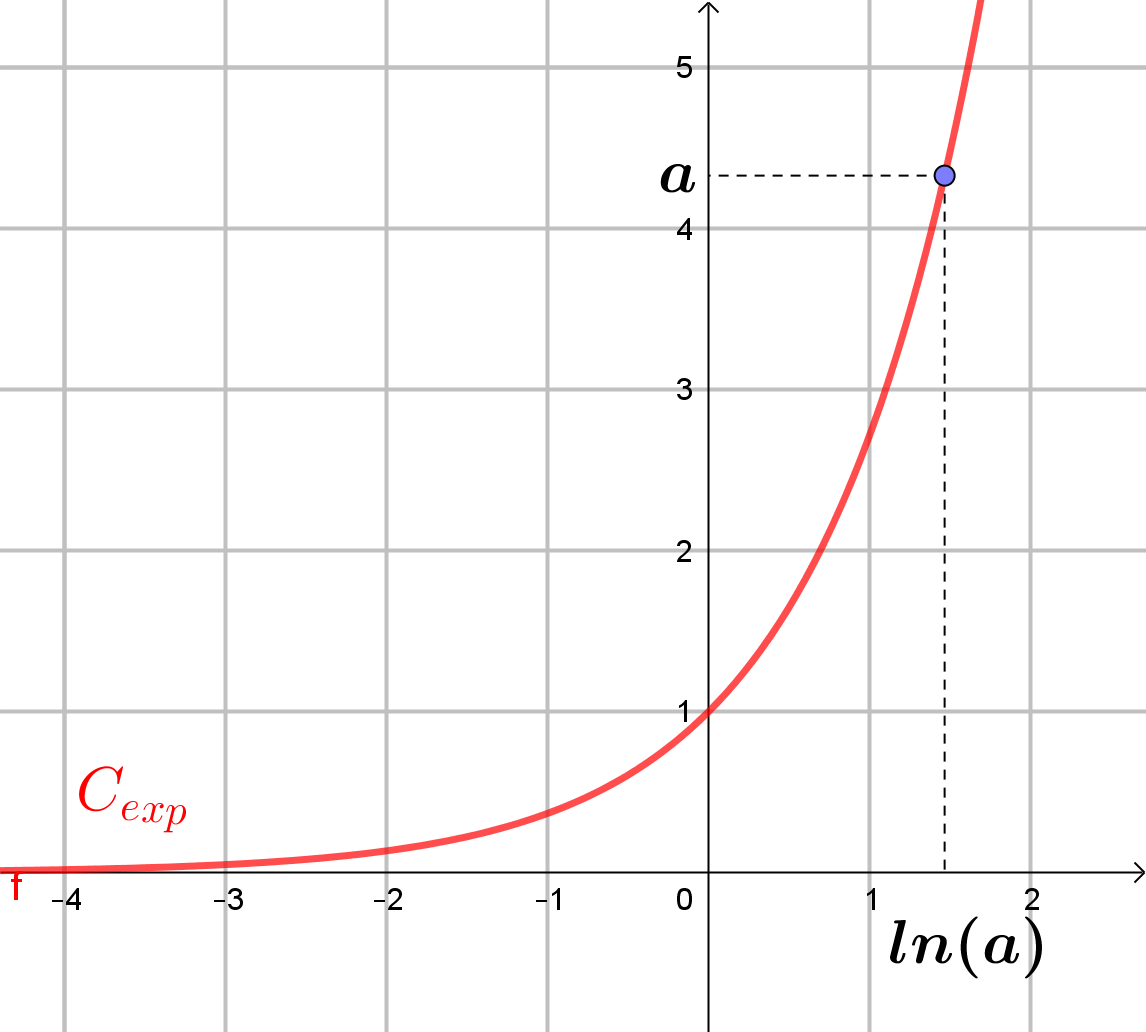 Fonction logarithme népérienLa fonction exponentielle est continue et strictement croissante sur  et  et Donc, d’après le théorème des valeurs intermédiaires, pour tout réel , l’équation  …………………………………..DÉFINITION        Exemple : D’après la calculatrice:  ; .CONSÉQUENCEPour tout réel  et pour tout réel , on a l’équivalence: ………………………………….. car car . Exemple : Résoudre l’équation .PROPRIÉTÉS : RéciprocitéPreuve :….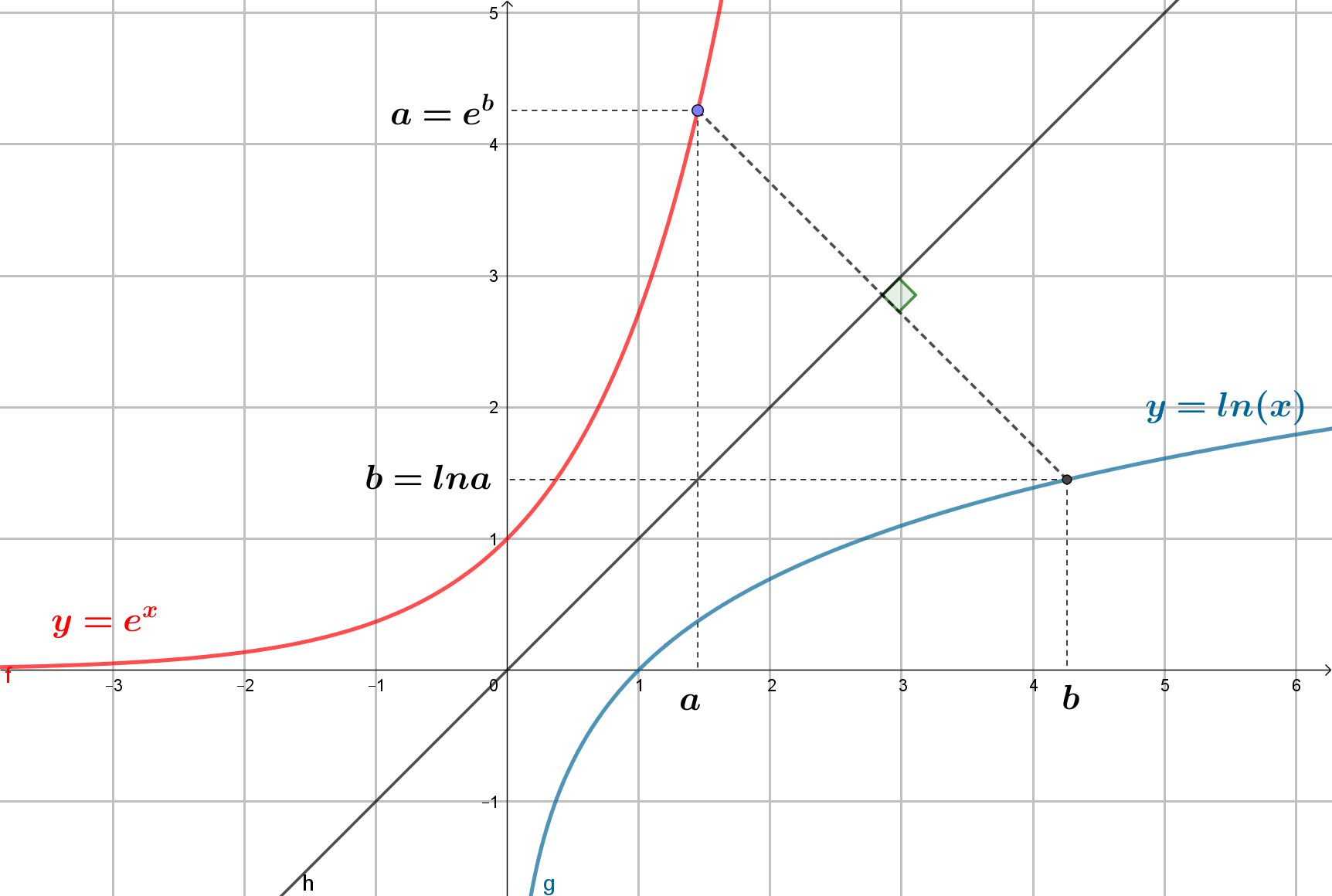 Exemple :  et PROPRIÉTÉS : Courbes des fonctions ln et expPreuve :….PROPRIÉTÉS : Sens de variationLa fonction  est …………………………….. . Preuve :….  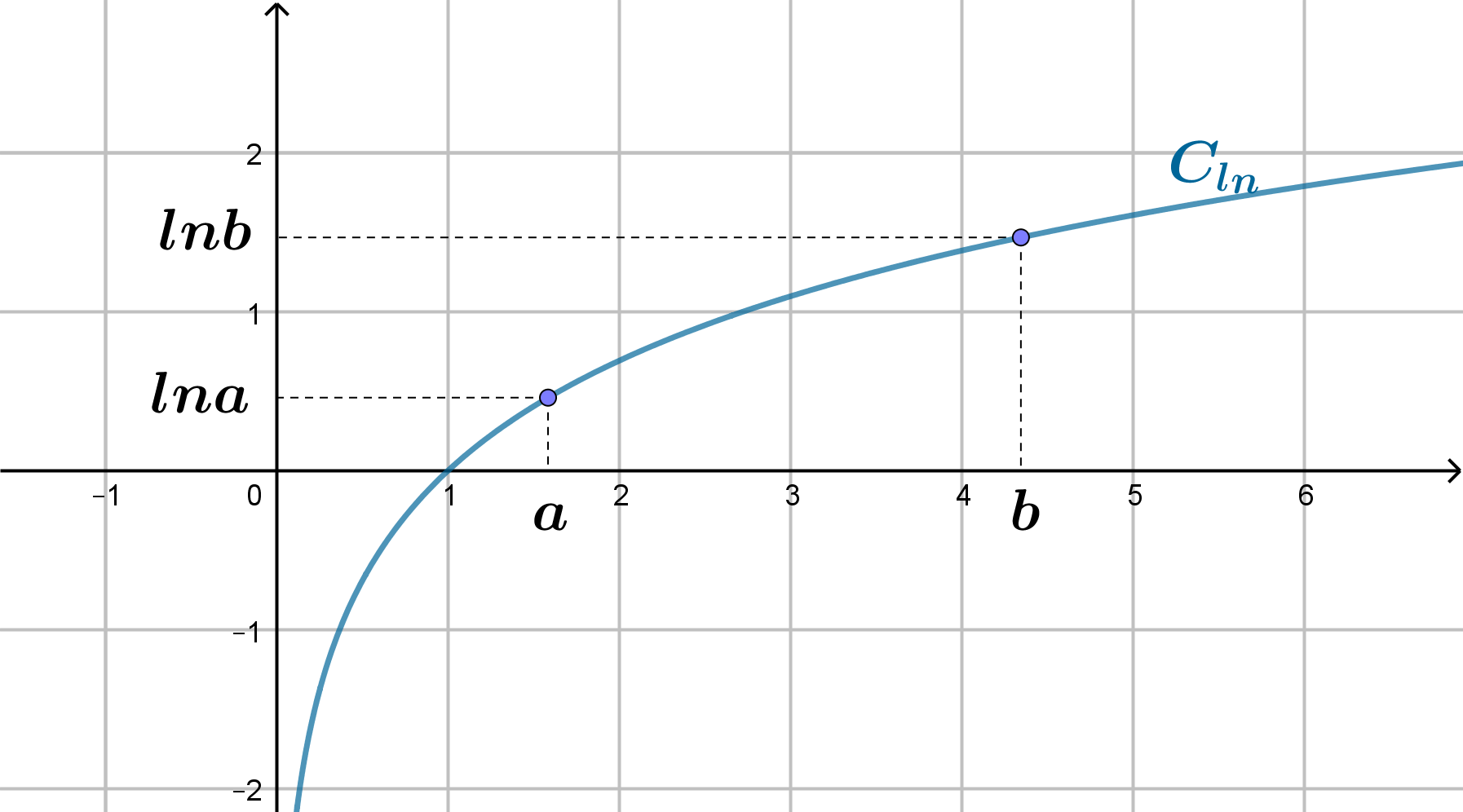 CONSÉQUENCEPour tous les réels  et ,  Preuve :….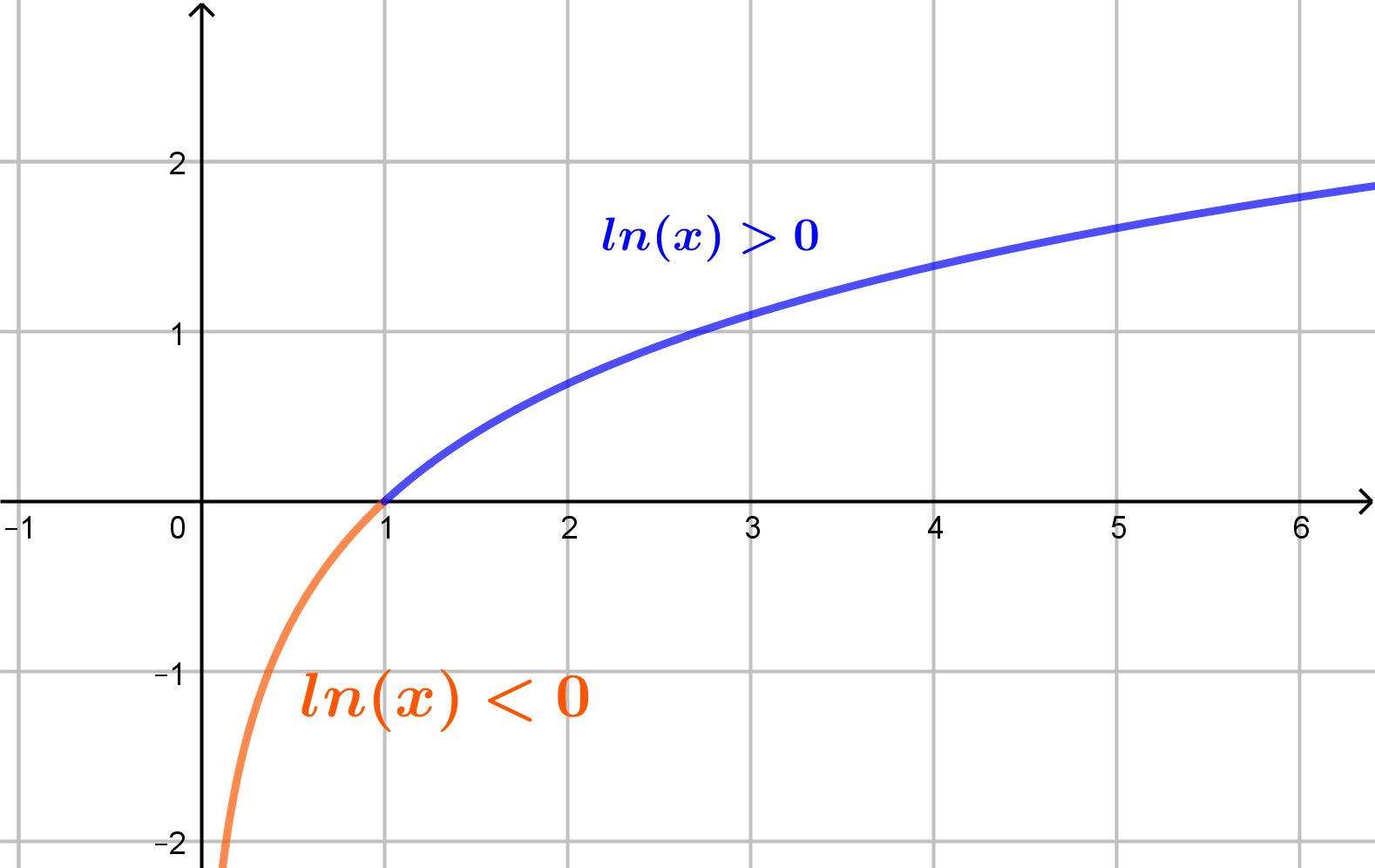 CONSÉQUENCE……………..MÉTHODE 1 - Résoudre une équation avec EXEMPLE : Résoudre l’équation .MÉTHODE 2 - Résoudre une inéquation avec EXEMPLE : Résoudre l’inéquation .Propriétés algébriquesPROPRIÉTÉS : Relation fonctionnellePour tous les réels  et  strictement positifs,  Preuve :…Remarques :On dit que la fonction  transforme les produits en …………………Cette formule se généralise à un produit de trois facteurs ou plus. PROPRIÉTÉS : Logarithme d’un inverse, d’un quotientPreuve :…PROPRIÉTÉS : Logarithme d’une puissance, d’une racine carréePreuve :…EXEMPLE Écrire chacun des nombres suivants en fonction de .MÉTHODE 3 - Résoudre une inéquation avec inconnue à l’exposantEXEMPLE : Résoudre l’inéquation  avec .Étude de la fonction logarithme népérienPROPRIÉTÉS : Dérivée de la fonction La fonction  est dérivable sur  et pour tout réel , …………..Preuve :…PROPRIÉTÉS : Limites aux bornes	   et   …………….Preuve :Remarques :Une équation de la tangente à la courbe de la fonction  en 1 est :Autres limitesPROPRIÉTÉS : Croissance comparée     et     Preuve :…PROPRIÉTÉS : Limite et taux d’accroissementPreuve :…MÉTHODE 4 – Lever une indétermination pour étudier une limiteEXEMPLE Déterminer les limites suivantes:       et       Fonction NOTATION :  est une fonction strictement positive sur un intervalle . La fonction  est notée  ou . PROPRIÉTÉS : Dérivée de Si  est une fonction dérivable et strictement positive sur un intervalle , alors la fonction  est dérivable sur , et . CONSÉQUENCE étant strictement positive,  et  sont ……………………….. On en déduit que les fonctions  et  ont le …………………………………………. sur . MÉTHODE 5 - Calculer la dérivée d’une fonction du type Pour dériver une fonction du type  sur un intervalle , on s’assure que la fonction  est dérivable et strictement positive sur l’intervalle .EXEMPLE :  est la fonction définie sur  par . Calculer .MÉTHODE 6 - Étudier les limites d’une fonction du type EXEMPLE :  est la fonction définie sur  par . Étudier les limites de la fonction  aux bornes de son ensemble de définition.Fonction logarithme décimalDÉFINITION        La fonction logarithme décimal, notée , est la fonction définie sur , par : PROPRIÉTÉSLes logarithmes décimaux trouvent toute leur utilité en chimie (calcul de pH), en acoustique (mesure du son), en sismologie (magnitude d’un séisme), en astronomie (magnitude apparente d’un astre)... On appelle logarithme népérien du réel strictement positif , ………………………………………….. Le logarithme népérien de  est noté La fonction logarithme népérien, notée ln, est la fonction qui, à tout réel , associe le réel . Pour tout réel  , Pour tout réel  ,  Dans un repère orthonormé, les courbes représentatives des fonctions  et  …………………………………………………………………………………...Pour résoudre une équation du type  :  Rechercher l’ensemble  des réels tels que  et  Résoudre dans , l’équation Pour résoudre une équation du type  :  Rechercher l’ensemble  des réels tels que Résoudre dans , l’équation  Pour tous les réels  et  strictement positifs,  …………………………………………Pour tout réel  et pour tout entier relatif ,  …………………………………..Dans le cas d’une forme indéterminée qui fait intervenir la fonction , on peut:  factoriser et faire apparaître des limites déjà connues ;effectuer un changement de variable.Pour étudier les limites d’une fonction du type , on peut:  utiliser le théorème sur la limite d’une composée; utiliser les théorèmes de comparaison. Pour tout entier relatif , La fonction  est ……………………………… sur . Pour tous les réels  et ,